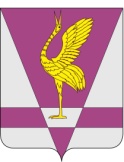 В соответствии с Федеральным законом от 26.12.2008 N 294-ФЗ "О защите прав юридических лиц и индивидуальных предпринимателей при осуществлении государственного контроля (надзора) и муниципального контроля", Уставом Ужурского района, Ужурский районный Совет депутатов РЕШИЛ:1. Утвердить Порядок ведения перечня видов муниципального контроля и органов, уполномоченных на их осуществление, согласно приложению.2. Определить администрацию Ужурского района уполномоченным органом на осуществление ведения перечня видов муниципального контроля.        3. Решение вступает в силу в день, следующий за днем его официального опубликования в газете «Сибирский хлебороб».Приложение к решению Ужурского районного Совета депутатов от 16.03.2017 № 18-114рПОРЯДОКВЕДЕНИЯ ПЕРЕЧНЯ ВИДОВ МУНИЦИПАЛЬНОГО КОНТРОЛЯИ ОРГАНОВ, УПОЛНОМОЧЕННЫХ НА ИХ ОСУЩЕСТВЛЕНИЕ1.  Настоящий Порядок устанавливает правила ведения перечня видов муниципального контроля и должностных лиц администрации Ужурского района, уполномоченных на их осуществление (далее - перечень).2. Ведение перечня и его размещение на официальном сайте муниципального образования Ужурский район осуществляется администрацией Ужурского района Красноярского края.3.  Уполномоченным должностным лицом администрации Ужурского района является лицо, определенное администрацией Ужурского района, ответственным за ведением перечня видом муниципального контроля.4.  Перечень ведется в электронном виде по форме согласно приложению к настоящему Порядку и включает в себя следующую информацию:4.1. наименование вида муниципального контроля администрации Ужурского района;4.2.  наименование должностных лиц  администрации Ужурского района, уполномоченных на осуществление соответствующего вида муниципального контроля на территории муниципального образования Ужурский район (далее - структурное подразделение);4.3. наименование и реквизиты нормативного правового акта, регламентирующего осуществление соответствующего вида муниципального контроля.5.     Ведение перечня включает в себя следующие процедуры:5.1. включение в перечень сведений с присвоением регистрационного номера;5.2. внесение изменений в сведения, содержащиеся в перечне;5.3. исключение сведений из перечня.6.  Основанием для включения в перечень сведений, внесения изменений в сведения, содержащиеся в перечне, исключения сведений из перечня является принятие муниципального нормативного правового акта о наделении должностного лица полномочиями по осуществлению соответствующего муниципального контроля, о прекращении действия или об изменении правовых норм, наделяющих должностное лицо полномочиями по осуществлению соответствующего муниципального контроля. 7. Изменения вносятся в перечень уполномоченным лицом не позднее десяти дней со дня принятия муниципального нормативного правового акта, указанного в пункте 6 настоящего Порядка. ПриложениеФОРМАперечня видов муниципального контроля и должностных лиц,уполномоченных на их осуществлениеУЖУРСКИЙ РАЙОННЫЙ СОВЕТДЕПУТАТОВ КРАСНОЯРСКОГО КРАЯРЕШЕНИЕУЖУРСКИЙ РАЙОННЫЙ СОВЕТДЕПУТАТОВ КРАСНОЯРСКОГО КРАЯРЕШЕНИЕУЖУРСКИЙ РАЙОННЫЙ СОВЕТДЕПУТАТОВ КРАСНОЯРСКОГО КРАЯРЕШЕНИЕ16.03.2017г. Ужур   № 18-114рО порядке ведения перечня видов муниципальногоконтроля и органов уполномоченных на их осуществлениеО порядке ведения перечня видов муниципальногоконтроля и органов уполномоченных на их осуществлениеО порядке ведения перечня видов муниципальногоконтроля и органов уполномоченных на их осуществлениеПредседатель Ужурского районного Совета депутатов__________________(Семехин С.С.)Глава Ужурского района _________________(Зарецкий К.Н.)N п/пНаименование вида муниципального контроля, администрации Ужурского районаДолжностные лица администрации Ужурского района, уполномоченные на осуществление соответствующего вида муниципального контроля на территории муниципального образования Ужурский районНаименование и реквизиты нормативного правового акта, регламентирующего осуществление соответствующего вида муниципального контроля1234